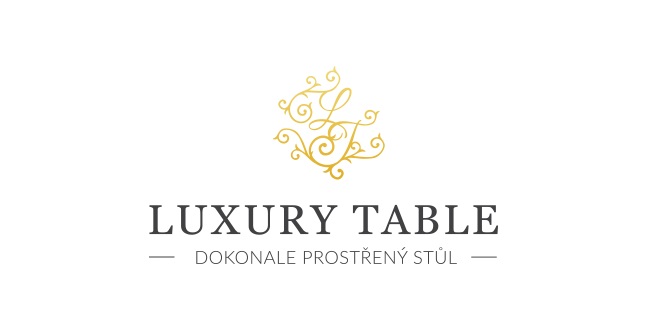 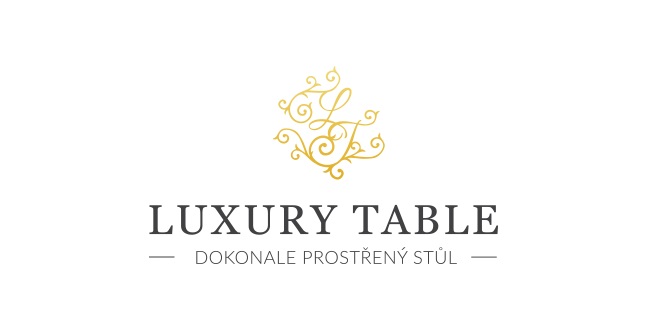 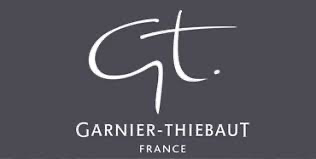 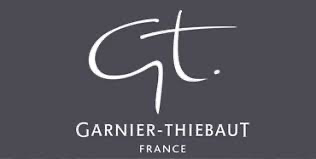 27. 5. 2021TZ – Nové kolekce od Garnier Thiebaut inspirované cestami září jasnými letními barvami  
Ubrusy, prostírky a další textilie z nových kolekcí Garnier Thiebaut našly inspiraci na různých místech po celém světě. Všechny produkty spojují zářivé a hravé barvy a výjimečná kvalita, která je tolik příznačná pro tuto francouzskou značku.Kolekci Mille Saris Kerala vdechla život čarokrásná Kerala. Tento jihoindický stát je známý pro své bohaté přírodní a kulturní dědictví, plnost barev a hojnost tvarů. A přesně takové jsou motivy na textilu z této kolekce. Ubrusům a běhounům z kolekce Mille Alocasias Atoll dominují barvy tropického moře. Jako inspirace posloužily odlehlé korálové atoly, na nichž čas plyne jiným tempem a kde je příroda tím nejlepším umělcem. Květinové bohatství se propsalo i do kolekce Mille Buissons Floraison, která čerpá inspiraci z filmu Grand Hotel Budapešť. Látky překypují bujnými motivy a působí luxusně na pohled i na dotek.Některé z produktů jsou vyrobené se speciální ochranou proti ušpinění. U všech však můžete vsadit na neblednoucí barvy a kvalitní materiály. Textil si můžete prohlédnout v prodejně Villeroy & Boch ve 3. patře obchodního domu Kotva na náměstí Republiky v Praze nebo v e-shopu na www.luxurytable.cz.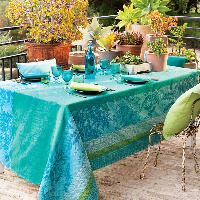 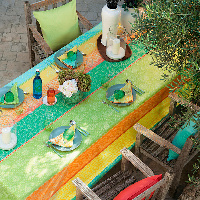 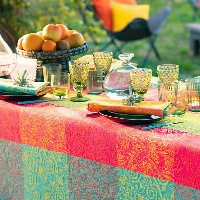 Kontakty:  							Mediální servis:Prodejna Villeroy & Boch                                       		cammino…      Obchodní dům Kotva – 3. patro                               		Dagmar Kutilová    Praha 1 - náměstí Republiky                                     		e-mail: kutilova@cammino.czwww.luxurytable.cz                                                   		tel.: +420 606 687 506  www.facebook.com/luxurytable.cz       	         		www.cammino.cz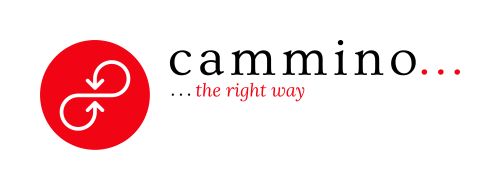 